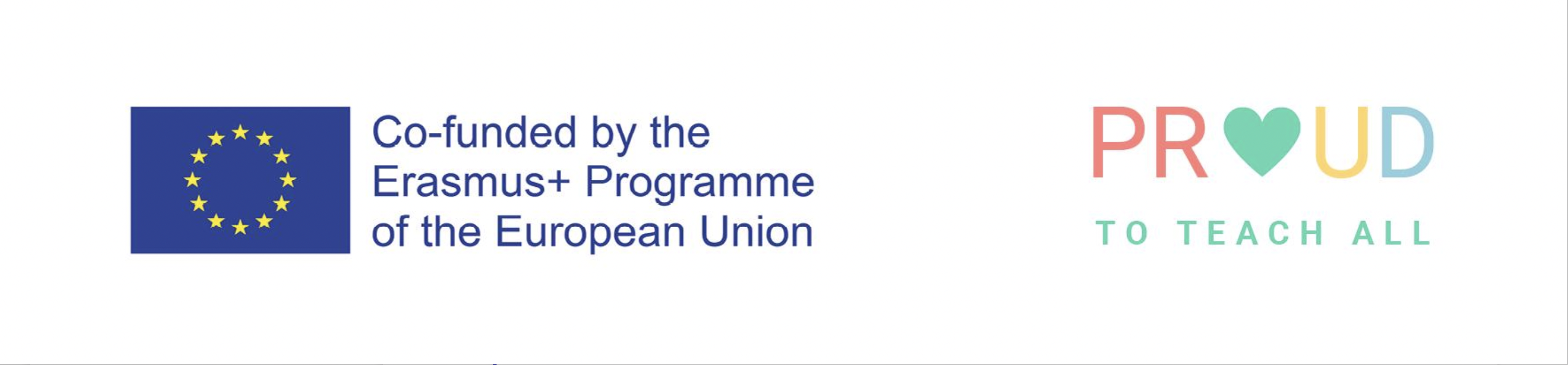 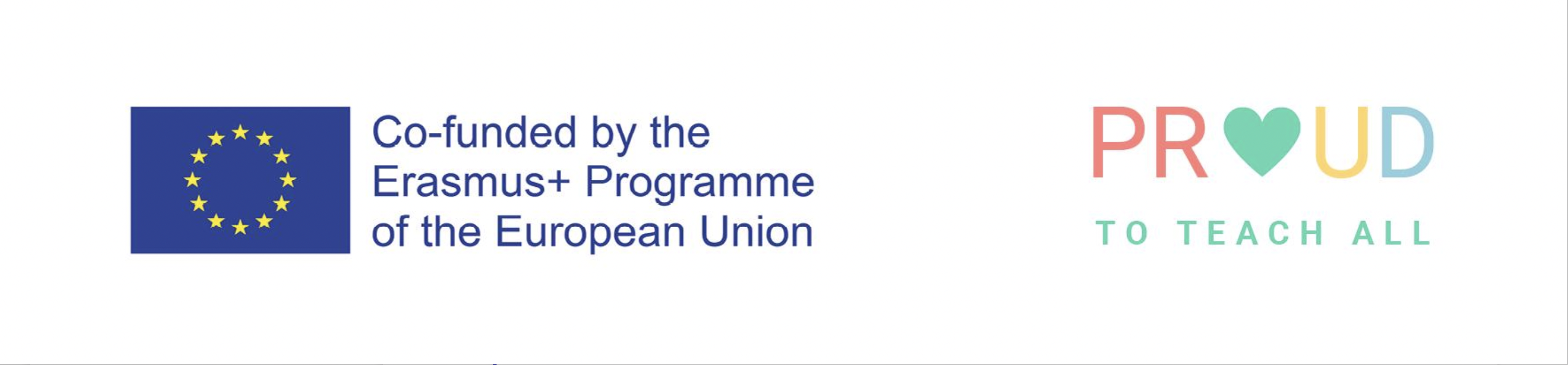 Lesson/Learning StudyInformatie- en toestemmingsformulier voor de deelnemerNaam:Op de hoogte blijven van het projectHandtekening --------------------------------------------------------------------------------Datum ------------------------------------------------------------------------------------Ik ga akkoord met deelname aan de Lesson/Learning Study JA/NEE* doorhalen wat niet van toepassing isIk geef toestemming voor een geanonimiseerd ‘Casusverhaal’ dat wordt ontwikkeld door de onderzoeker, op basis van de Lesson/Learning StudyJA/NEEIk geef toestemming voor het delen van een geanonimiseerd ‘Casusverhaal’ op conferenties en evenementen, waar het onderzoek wordt verspreid JA/NEEIk geef toestemming voor op passende wijze delen van gegevens uit de Lesson Study (geanonimiseerd) op sociale media JA/NEEIk geef toestemming dat er in de projectblog (geanonimiseerd) wordt verwezen naar details van de Lesson StudyJA/NEEIk geef toestemming dat (geanonimiseerde) opmerkingen met betrekking tot de Lesson/Learning Study veilig worden bewaard voor maximaal 10 jaar, en mogelijk worden gebruikt in toekomstig onderzoekJA/NEEIk wil graag updates ontvangen over de voortgang van het projectJA/NEE* doorhalen wat niet van toepassing isEr mag met mij contact worden opgenomen over het project met behulp van de onderstaande gegevensEr mag met mij contact worden opgenomen over het project met behulp van de onderstaande gegevens